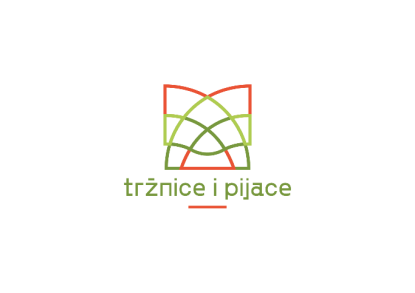 Na osnovu Uredbe o prodaji i davanju u zakup stvari u državnoj imovini („Sl.list CG“ 44/10) ) Odluke Odbora direktora Društva broj 3110 od 20.04.2021.godine i Odluke Odbora direktora Društva broj 335-8284 od 25.11.2022.godine, raspisuje seJAVNI POZIV BROJ 10/23za davanje u zakup prodajnih mjesta prikupljanjem ponudaPredmet javnog poziva je davanje u zakup slobodnih prodajnih mjesta u Tržnom centru “Pobrežje” – I sprat, prikupljanjem ponuda i to:Tržni centar “Pobrežje” – I sprat Tezga  za prodaju robe široke potrošnje – površine 5m²: sektor D2 broj 4.           Minimalna cijena zakupnine iznosi 43,20 eura/m² (bez uračunatog PDV-a),            na mjesečnom nivou. Tezga za prodaju robe široke potrošnje – površine 4m²: sektor B2 brojevi 8 i 13; sektor B3 broj 10; sektor C2 broj 7; sektor C3 brojevi: 10, 11, 12, 13, 14, 15.           Minimalna cijena zakupnine iznosi 46,80 eura/m² (bez uračunatog PDV-a),           na mjesečnom nivou. Minimalna cijena se odnosi na mjesečni zakup po m² prodajnog mjesta, bez uračunatog PDV-a. Davanje u zakup se vrši na određeno vrijeme, do 31.12.2023.godine, uz mogućnost produženja. Zakupnina se plaća mjesečno. Prodajna mjesta se izdaju u viđenom stanju. Ponuda mora biti dostavljena u štampanoj formi i treba da sadrži:ime i prezime, adresa stanovanja, matični broj, odnosno broj lične karte ili pasoša, broj telefona – za fizička lica,naziv i sjedište, broj telefona–za pravna lica,oznaku prodajnog mjesta (broj tezge/poslovnih prostora, naziv pijačnog objekta),ponuđenu cijenu izraženu u eurima/m²,broj žiro računa za vraćanje depozita; pečat i potpis ovlašćenog lica za pravna lica, potpis za fizička lica.Obaveza učesnika postupkaUčesnici postupka su u obavezi da dostave: potvrdu o registraciji iz Centralnog registra Privrednih subjekata za domaća, odnosno dokaz o registraciji  nadležnog organa matične države stranog ponuđača za strana lica – za pravna lica. Učesnici postupka su dužni da kao garanciju učešća dostave dokaz o uplaćenom depozitu na žiro račun „Tržnice i pijace“ d.o.o. Podgorica, broj 535-20701-56, uz napomenu da se uplata vrši na ime „depozit za učešće po javnom pozivu 10/23“.  Depozit se uplaćuje u iznosu od 150,00 eura za učešće po javnom pozivu.Prvorangiranom ponuđaču iznos uplaćenog depozita će biti uračunat u mjesečni iznos zakupnine. Učesnicima postupka koji nijesu uspjeli u postupku po javnom pozivu izvršiće se povraćaj uplaćenog depozita u roku od 30 (trideset) dana od dana sprovedenog postupka.Ponude se predaju u zatvorenim kovertama sa naznakom „Za prikupljanje ponuda po javnom pozivu broj 10/23 – ne otvarati”. Na koverti treba da stoje osnovni podaci o ponuđaču (ime i prezime/naziv i adresa/sjedište ponuđača).Pravo učestvovanja po javnom pozivu nemaju ponuđači koji imaju dugovanja po osnovu ugovora o zakupu, prema ovom privrednom društvu.Pojedinačna ponuda se može odnositi samo na jedno prodajno mjesto. Za konkretno prodajno mjesto isto lice može podnijeti samo jednu ponudu ili će se u suprotnom uzeti u obzir ponuda sa najvećom ponuđenom cijenom. Istim ponuđačem se smatra i pravno lice, ukoliko je osnivač ili izvršni direktor u pravnom licu, ako je kao fizičko lice dostavilo ponudu. U slučaju da se dostave dvije ili više ponuda sa istom cijenom prednost ima ponuda koja je prva protokolisana (zavedena na arhivi).Neblagovremene, nepotpune i neuredne ponude neće se razmatrati. Kriterijum za izbor najpovoljnije ponudePonuđena cijena ……............................................................................................100 bodovaPrvorangirana ponuda dobija 100 bodova, a ostale proporcionalni broj bodova u odnosu na prvorangiranu. Ukoliko prvorangirani ponuđač odustane, nema pravo na povraćaj depozita i u obavezi je da dostavi izjavu o odustajanju, a ugovor se zaključuje sa  drugorangiranim ponuđačem. Ukoliko drugorangirani ponuđač odustane, Javni poziv će se smatrati neuspjelim za konkretno prodajno mjesto. Vrijeme i mjesto podnošenja ponudaUčesnici postupka dostavljaju ponude svakog radnog dana od 08.00 do 14.30 časova, počev od 12.05.2023.godine zaključno sa 17.05.2023.godine do 10.00 časova, neposrednom predajom na arhivi „Tržnice i pijace“ d.o.o. Podgorica, u ul.Oktobarske revolucije 124.Vrijeme i mjesto javnog otvaranja ponudaJavno otvaranje ponuda će se održati u upravnoj zgradi „Tržnice i pijace“ d.o.o. Podgorica, ulica  Oktobarske revolucije broj 124 dana 17.05.2023.godine u 10.05h.Otvaranju ponuda mogu prisustvovati učesnici postupka ili ovlašćeni predstavnici.Rok za donošenje odluke i zaključenje ugovoraUčesnici postupka biće obaviješteni o ishodu istog najkasnije u roku od 8 (osam) dana od dana otvaranja ponuda. Sa prvorangiranim ponuđačem zaključiće se ugovor o zakupu na određeno vrijeme. Prilikom zaključenja ugovora, prvorangirani ponuđač je u obavezi da uplati depozit u visini jedne mjesečne zakupnine. Ukoliko prvorangirani ponuđač ne zaključi ugovor, ne uplati depozit u visini jedne mjesečne zakupnine, gubi pravo na zakup i povraćaj depozita uplaćenog prilikom predaje ponude. Napomena: Bliža obavještenja po osnovu javnog poziva, mogu se dobiti na broj telefona: 020-625-424 ili putem e-maila: pijacepg@t-com.me svakog radnog dana u periodu od 08.00-14.00 časova. 